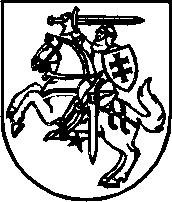 LIETUVOS RESPUBLIKOS SEIMO KANCELIARIJOSTEISĖS DEPARTAMENTASBiudžetinė įstaiga  Gedimino pr. 53,  01109 Vilnius    Tel. (8 5)  209 6169    El. p. td@lrs.ltDuomenys kaupiami ir saugomi  Juridinių asmenų registre  Kodas 188605295________________________________________________________________________________________________________________________Lietuvos Respublikos Seimo						2024-02-27   Nr. V-2024-Peticijų komisijai							Į 2024-01-26  Nr. V-2024-1379	DĖL NUOMONĖS PATEIKIMOTeisės departamente 2024 m. sausio 30 d. gauta Zenono Andrulėno (toliau – Pareiškėjas) peticija, kuria siūloma pakeisti Lietuvos Respublikos akcizų įstatymo Nr. IX-569 1, 2, 3, 27, 35, 36, 37, 38, 39, 41, 43, 53, 581, 59 straipsnių, II skyriaus penktojo skirsnio pakeitimo, Įstatymo papildymo nauju 3 priedu ir 40 straipsnio pripažinimo netekusiu galios įstatymo Nr. XIV-1933 9 straipsnį, keičiantį Akcizų įstatymo 39 straipsnį, „pritaikant nulinį akcizo tarifą SND išpilstytoms į dujų balionus bei SND tiekiamoms į rezervuarus ir grupinius įrenginius buitiniam ir komerciniam naudojimui“. Įvertinę Pareiškėjo peticijoje išdėstyto siūlymo turinį, teikiame Teisės departamento nuomonę.2003 m. spalio 27 d. Tarybos direktyvos 2003/96/EB pakeičiančios Bendrijos energetikos produktų ir elektros energijos mokesčių struktūrą (toliau – Direktyva 2003/96/EB) 4 straipsnio 1 dalyje nustatyta, kad apmokestinimo lygiai, kuriuos valstybės narės taiko Direktyvoje 2003/96/EB nustatytiems produktams (taip pat ir suskystintoms naftos dujoms) negali būti mažesni už šioje direktyvoje nurodytus minimalius apmokestinimo lygius. Direktyvos 2003/96/EB I priedo C lentelėje nustatyti minimalūs apmokestinimo lygiai krosnių kurui, o suskystintoms naftos dujoms, kai naudojama krosnių kurui – 0 eurų už 1000 kg. Direktyvos 2003/96/EB I priedo A ir B lentelėse nustatyti minimalūs apmokestinimo lygiai suskystinoms naftos dujoms, kai naudojama variklių degalams yra 125 arba 41 euras už 1000 kg (priklauso nuo paskirties). Atsižvelgus į tai, kad Pareiškėjo peticijoje išdėstytame siūlyme nulinio akcizo tarifo taikymas suskystintoms naftos dujoms nėra susietas su suskystintų naftos dujų naudojimu krosnių kurui, laikytina, jog Pareiškėjo peticijoje pateiktas siūlymas neatitinka Direktyvos 2003/96/EB reikalavimų dėl šioje direktyvoje nustatytų minimalių apmokestinimo lygių suskystintoms naftos dujoms.Atkreiptinas dėmesys, kad 2024 m. vasario 15 d. buvo priimtas Akcizų įstatymo Nr. IX-569 9, 37 ir 39 straipsnių pakeitimo įstatymas Nr. XIV-2473, kuriuo Akcizų įstatymo 39 straipsnis buvo pakeistas nustatant 13 eurų už toną akcizo tarifą naftos dujoms (įskaitant išpilstytoms į dujų balionus), naudojamoms kaip šildymui skirtas kuras, bei numatant, kad šis tarifas įsigalios 2024 m. kovo 1 d. Atitinkamai kartu su minėto įstatymo projektu Seime pateiktas ir Akcizų įstatymo Nr. IX-569 1, 2, 3, 27, 35, 36, 37, 38, 39, 41, 43, 53, 581, 59 straipsnių, II skyriaus penktojo skirsnio pakeitimo, Įstatymo papildymo nauju 3 priedu ir 40 straipsnio pripažinimo netekusiu galios įstatymo Nr. XIV-1933 7, 9, 12 ir 19 straipsnių pakeitimo įstatymo projektas (reg. Nr. XIVP-3478), kuriuo siūloma pakeisti Akcizų įstatymo 39 straipsnį ir sumažinti akcizų tarifą naftos dujoms (įskaitant išpilstytoms į dujų balionus), naudojamoms kaip šildymui skirtas kuras – vietoj 304,10 eurų už toną produkto nustatant 41 euro už toną produkto akcizų tarifą bei pavėlinant (vietoj 2025 m. sausio 1 d. nustatant 2025 m. liepos 1 d.) kaip šildymui skirto kuro verslo reikmėms apmokestinimą akcizais taikant iš pastoviosios ir kintamosios dalių susidedantį akcizų tarifą. Pastebėtina, jog Seime yra registruoti ir kiti Akcizų įstatymo Nr. IX-569 1, 2, 3, 27, 35, 36, 37, 38, 39, 41, 43, 53, 581, 59 straipsnių, II skyriaus penktojo skirsnio pakeitimo, Įstatymo papildymo nauju 3 priedu ir 40 straipsnio pripažinimo netekusiu galios įstatymo Nr. XIV-1933 pakeitimo įstatymų projektai, kuriais taip pat siūloma keisti Akcizų įstatymo 39 straipsnį: projekte reg. Nr. XIVP-3455 siūloma Akcizų įstatymo 39 straipsnyje nustatyti, kad akcizas netaikomas naftos dujoms (įskaitant išpilstytoms į dujų balionus), naudojamoms kaip šildymui skirtas kuras, o kai šis produktas naudojamas kaip šildymui skirtas kuras verslo reikmėms, pastoviąją akcizo tarifo dalį nustatyti 0 eurų už toną produkto; projekte reg. Nr. XIVP-3460 siūloma Akcizų įstatymo 39 straipsnyje nustatyti 21 euro už toną akcizo tarifą naftos dujoms (įskaitant išpilstytoms į dujų balionus), naudojamoms kaip šildymui skirtas kuras,  o kai šis produktas naudojamas kaip šildymui skirtas kuras verslo reikmėms, pastoviąją akcizo tarifo dalį nustatyti 21 eurą už toną produkto.Atsižvelgus į Pareiškėjo peticijoje pateikto pasiūlymo bei minėtų Akcizų įstatymo Nr. IX-569 1, 2, 3, 27, 35, 36, 37, 38, 39, 41, 43, 53, 581, 59 straipsnių, II skyriaus penktojo skirsnio pakeitimo, Įstatymo papildymo nauju 3 priedu ir 40 straipsnio pripažinimo netekusiu galios įstatymo Nr. XIV-1933 pakeitimų įstatymo projektų (XIVP-3478, XIVP-3455 bei XIVP-3460) turinį, atkreiptinas dėmesys į Peticijų konstitucinio įstatymo 15 straipsnį, nustatantį, kad jeigu jau yra parengtas, pateiktas ar svarstomas norminio teisės akto projektas, kurio nuostatos atitinka peticijoje pateiktą prašymą ar siūlymą, tokia peticija nenagrinėjama ir Peticijų konstitucinio įstatymo 11 straipsnyje nustatyta tvarka perduodama svarstyti kartu su šiuo teisės akto projektu (kaip pasiūlymas dėl teisės akto projekto).Departamento direktorius 							           Dainius ZebleckisR. Dirgėlienė, tel. +370 5 209 6350, el. p. renata.dirgeliene@lrs.lt A. Dulevičiūtė-Akimovienė, tel. +370 5 209 6164, el. p. akvile.duleviciute@lrs.lt